Communiqué de presse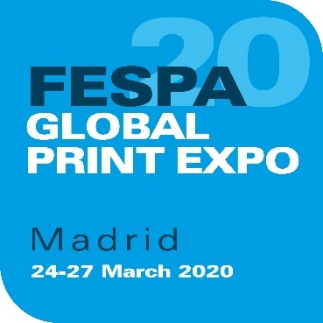 13 décembre 2019PRINT MAKE WEAR SE CONSACRE À LA FABRICATION DE VÊTEMENTS DE SPORT AU SALON FESPA GLOBAL PRINT EXPO 2020L’espace FESPA dédié à la mode éphémère, Print Make Wear, revient au salon FESPA Global Print Expo 2020 (du 24 au 27 mars, IFEMA – Feria de Madrid) pour mettre cette fois l’accent sur la fabrication de vêtements de sport. En association avec l’événement conjoint de la FESPA, Sportswear Pro, Print Make Wear présentera des outils pour faciliter une production personnalisée, durable et à la demande. Il recréera de bout en bout le processus de production de vêtements de sport et de loisirs, et proposera une série de visites menées par l’ambassadrice textile de la FESPA, Debbie McKeegan.« Print Make Wear s’est imposé comme l’événement le plus fréquenté du salon FESPA Global Print Expo 2019, sans surprise : il s’agit d’un forum dynamique permettant de s’immerger dans tous les aspects de la fabrication de vêtements, de la conception à l’impression, jusqu’aux finitions », affirme Debbie. « Nous souhaitons offrir à nos visiteurs la possibilité de découvrir en personne comment la technologie d’impression numérique, les logiciels et l’automatisation peuvent révolutionner la production de vêtements de sport et définir de nouveaux potentiels de commercialisation. »Comme dans les éditions précédentes, Print Make Wear abordera chaque étape du processus de production de vêtements, en commençant par l’utilisation des couleurs à travers la CFAO, la conception et le prépresse, les flux de production, l’étalonnage et l’incrustation, puis l’impression, le séchage, la découpe, la couture, le soudage et l’ennoblissement, jusqu’à l’emballage et la PLV, pour finir. L’espace fera office de lien physique entre les salons FESPA Global Print Expo 2020 et Sportswear Pro 2020.L’édition de cette année proposera deux flux de production exécutés en parallèle. Le premier présentera une impression directe sur vêtements (DTG) à partir de tenues de sport et de loisirs vierges. Les visiteurs pourront commander et personnaliser un maillot de course pour homme ou un débardeur et des leggings pour femme. Le deuxième flux de travail, consacré à l’impression bobine à bobine, reproduira l’intégralité du processus de production du vêtement, du Web-to-Print jusqu’à la livraison finale, avec des échantillons de tissus imprimés, découpés, cousus et emballés sur place. Les échantillons finaux imprimés seront présentés et portés par des modèles sur le salon.Print Make Wear exposera les avantages de l’impression à la demande et de la personnalisation dans la production de vêtements contemporaine, mais la durabilité sera également au centre de l’attention.« La durabilité est au cœur des futures technologies de fabrication de nombreux secteurs, dont les vêtements de sport », explique Debbie. « En tant que moteur clé de notre industrie, la durabilité sera très présente à travers l’ensemble de l’événement Print Make Wear. Nous soulignerons comment la fabrication à la demande permet de réduire considérablement les déchets. En outre, la majorité des textiles imprimés sont d’origine organique ou recyclée, et les éléments physiques de l’événement seront réutilisés lors de futurs salons. »Pour améliorer encore l’expérience des visiteurs, un programme complet de visites guidées sera proposé afin d’inclure Print Make Wear à leur planning. Elles fourniront un aperçu détaillé de tous les composants de l’impression directe sur vêtements et de la production bobine à bobine, et souligneront comment ils peuvent répondre aux exigences des clients en matière de personnalisation à la demande. Des visites quotidiennes menées par des spécialistes peuvent être réservées sur le site Web FESPA Global Print Expo 2020. Plusieurs séances « Experts in Conversation » aborderont également différents thèmes, dont :Meilleures pratiques pour la gestion des couleurs dans la production de vêtementsTechnologie de la mode et automatisationImpact positif d’une production textile durableDéfis majeurs de la production de vêtements de sportNeil Felton, PDG de la FESPA, conclut : « Les vêtements de sport et la mode éphémère sont deux des secteurs à la croissance la plus dynamique de notre communauté d’impression textile. De plus, comme en témoignent nos recherches, nombre des tendances qui concernent actuellement la fabrication de vêtements de sport se reflètent dans l’impression spécialisée. Dans cette optique, Print Make Wear offre l’espace idéal pour montrer à nos visiteurs les points communs entre ces deux secteurs passionnants. Nous sommes convaincus que, quel que soit leur degré de familiarisation ou d’investissement dans l’impression sur vêtements, les visiteurs qui se rendront à l’espace Print Make Wear de Madrid vont beaucoup apprendre sur les opportunités qui s’offrent à eux pour optimiser leurs processus et se différencier. »Pour en savoir plus sur la FESPA Global Print Expo 2020, et pour vous inscrire, rendez-vous sur : www.fespaglobalprintexpo.com. Utilisez le code FESM207 pour bénéficier d’une entrée gratuite. FIN À propos de la FESPA Etablie en 1962, FESPA est une fédération à d’associations d’imprimeurs et de sérigraphes. Elle organise également des expositions et des conférences dédiées aux secteurs de la sérigraphie et de l’impression numérique. FESPA a pour vocation de favoriser l’échange de connaissances dans ces domaines avec ses membres à travers le monde, tout en les aidant à faire prospérer leurs entreprises et à s’informer sur les derniers progrès réalisés au sein de leurs industries qui connaissent une croissance rapide. FESPA Profit for Purpose 
Nos adhérents sont les industriels. Au cours des sept années écoulées, FESPA a investi des millions d’euros dans la communauté mondiale de l’impression pour soutenir la croissance du marché. Pour de plus amples informations, consultez le site www.fespa.comFESPA Print CensusLe recensement sur le secteur de l’impression de la FESPA est un projet de recherche international dont l’objet est la compréhension de la communauté de l’impression grand format, de la sérigraphie et de l’impression numérique. Prochains salons de la FESPA :FESPA Brasil, 18-20 Mars 2020, Expo Center Norte, São Paulo, BrasilFESPA Global Print Expo, 24-27 Mars 2020, IFEMA, Madrid, SpainEuropean Sign Expo, 24-27 Mars 2020, IFEMA, Madrid, SpainSportswear Pro, 24-27 Mars 2020, IFEMA, Madrid, SpainFESPA Mexico, 24-25 September 2020, Mexico City, MexicoFESPA Global Print Expo, 18-21 Mai 2021, Messe München, Munich, GermanyEuropean Sign Expo, 18-21 Mai 2021, Messe München, Munich, GermanyPublié pour le compte de la FESPA par AD CommunicationsPour de plus amples informations, veuillez contacter:Michael Grass				Lynda SuttonAD Communications  			FESPATel: + 44 (0) 1372 464470        		Tel: +44 (0) 1737 228350Email: mgrass@adcomms.co.uk  		Email: lynda.sutton@fespa.comWebsite: www.adcomms.co.uk		Website: www.fespa.com 